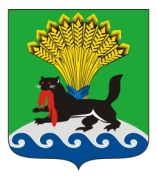 РОССИЙСКАЯ ФЕДЕРАЦИЯИРКУТСКАЯ ОБЛАСТЬИРКУТСКОЕ РАЙОННОЕ МУНИЦИПАЛЬНОЕ ОБРАЗОВАНИЕАДМИНИСТРАЦИЯПОСТАНОВЛЕНИЕот «_16__»_____11________ 20_18_г.					                     №__524____О внесении изменений в постановление Мэра Иркутского районного муниципального образования от 24 октября 2007 г. № 4781 «О нормативах финансирования мероприятий по улучшению условий и охраны труда в организациях, финансируемых из бюджета Иркутского районного муниципального образования»В  целях проведения профилактических мероприятий, направленных на обеспечение предупредительных мер по сокращению производственного травматизма и профессиональной заболеваемости в организациях, финансируемых из бюджета Иркутского районного муниципального образования, руководствуясь статьей 226 Трудового Кодекса Российской Федерации, статьями 39, 45, 54 Устава Иркутского районного муниципального образования, администрация Иркутского районного муниципального образования ПОСТАНОВЛЯЕТ:Внести изменение в постановление Мэра Иркутского районного муниципального образования от 24 октября 2007 г. № 4781 «О нормативах финансирования мероприятий по улучшению условий и охраны труда в организациях, финансируемых из бюджета Иркутского районного муниципального образования», изложив п.1 в новой редакции:«1. Установить нормативы финансирования мероприятий по улучшению условий и охраны труда из бюджета Иркутского районного муниципального образования в размере не менее 0,2 % суммы затрат на оказание услуг (работ)». Архивному отделу организационно-контрольного управления администрации Иркутского районного муниципального образования внести в оригинал постановления, указанного в п.1 настоящего постановления, информацию о внесении изменений в правовой акт; Опубликовать настоящее постановление в газете «Ангарские огни», разместить в информационно-телекоммуникационной сети «Интернет» на официальном сайте Иркутского районного муниципального образования www.irkraion.ru.Контроль исполнения настоящего постановления возложить на первого заместителя Мэра района.Мэр                                                                                                             Л.П. Фролов